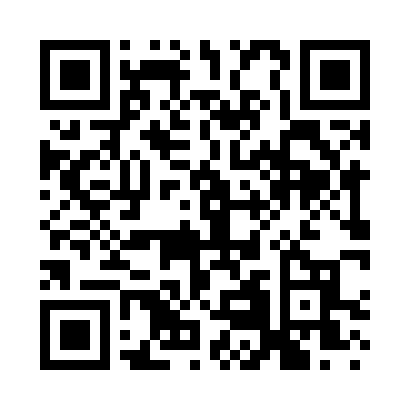 Prayer times for Bottom Acres, Mississippi, USAMon 1 Jul 2024 - Wed 31 Jul 2024High Latitude Method: Angle Based RulePrayer Calculation Method: Islamic Society of North AmericaAsar Calculation Method: ShafiPrayer times provided by https://www.salahtimes.comDateDayFajrSunriseDhuhrAsrMaghribIsha1Mon4:375:591:064:478:129:332Tue4:385:591:064:478:129:333Wed4:385:591:064:478:129:334Thu4:396:001:064:478:129:335Fri4:406:001:064:488:129:336Sat4:406:011:064:488:129:327Sun4:416:011:074:488:129:328Mon4:426:021:074:488:119:329Tue4:426:021:074:488:119:3110Wed4:436:031:074:488:119:3111Thu4:446:031:074:488:119:3012Fri4:446:041:074:498:109:3013Sat4:456:051:074:498:109:2914Sun4:466:051:074:498:099:2915Mon4:476:061:084:498:099:2816Tue4:476:061:084:498:099:2717Wed4:486:071:084:498:089:2718Thu4:496:081:084:498:089:2619Fri4:506:081:084:498:079:2520Sat4:516:091:084:498:079:2521Sun4:516:091:084:498:069:2422Mon4:526:101:084:498:069:2323Tue4:536:111:084:498:059:2224Wed4:546:111:084:498:049:2225Thu4:556:121:084:498:049:2126Fri4:566:131:084:498:039:2027Sat4:576:131:084:498:029:1928Sun4:586:141:084:498:029:1829Mon4:586:151:084:498:019:1730Tue4:596:151:084:498:009:1631Wed5:006:161:084:497:599:15